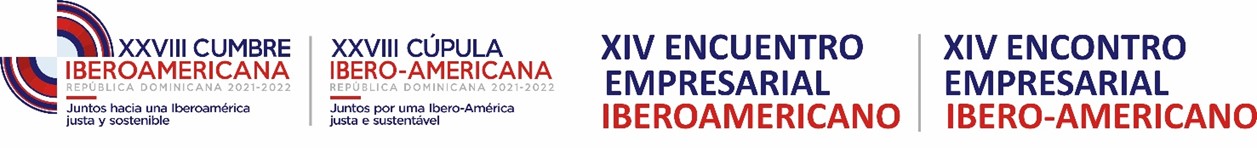 “XIV Encuentro Empresarial Iberoamericano”República Dominicana, 2023. (23 y 24 de marzo Puerto de San Souci, Santo Domingo)En rojo van los confirmados.Se contempla que en todo el programa debería haber un 20% de representación de empresas de República Dominicana.Debemos garantizar paridad de género en todos los paneles.Los paneles son de hasta cinco participantes con un moderador. Se da cierta prioridad a los sponsors. Jueves 23 de marzo: Día 115:00 – 15:45 Sesión de Inauguración del XIV Encuentro Empresarial Iberoamericano:Representante Patronal RDAntonio Garamendi, Presidente de la Confederación Española de Organizaciones Empresariales, CEOE y de la Secretaría Permanente del Consejo de Empresarios Iberoamericanos, CEIB.Andrés Allamand, Secretario General Iberoamericano, SEGIB.Luis Abinader, Presidente de la República Dominicana.15:45 – 16:15 Compromiso con la inversión:Key Note Speaker (presentación del Informe Iberoamericano de Inversión). Sr. Iñigo Fernández de Mesa. Presidente de la Comisión de Economía de CEOE. Introducción. Sr. Víctor Bisonó. Ministro de Industria y Comercio de República Dominicana.Tres representantes de organizaciones empresariales miembro de CEIB.16:15 – 17:30 Sostenibilidad, acción climática y nuevos modelos de financiación para el desarrollo de negocios sostenibles.La agenda 2030 como marco para un nuevo modelo de desarrollo sostenible.La agenda verde como impulso a una Iberoamérica post pandémica innovadora y resiliente.La innovación empresarial como factor clave para lograr una economía baja en emisiones.El auge de la economía circular como forma de crear riqueza justa y sostenible.El sector privado y la aplicación de factores ESG en sus modelos de negocio para el impulso de empresas de triple impacto.El sector financiero y bancario ante el nuevo paradigma de desarrollo sostenible.Los bonos temáticos como nuevos instrumentos de desarrollo para financiar la innovación.El rol de los organismos multilaterales de financiación en un nuevo escenario de inversión.Roberto Zamora. Presidente del Banco LAFISE (Centroamérica)Antonio Huertas. Presidente de MAPFRE (España)Camilo Atala. Presidente de FICOHSA (Honduras). Camila Escobar. CEO y Presidenta de Juan Valdez (Colombia)Cristina Junqueira. Cofundadora y Directora Ejecutiva de Nubank.Rodrigo Tona. Presidente de TERNOVA (El Salvador). Felipe Molina. Presidente del Grupo HAME (Guatemala)Antonio Chedraui. Presidente de Tiendas Chedraui. México. 17.30 – 18:00 Pausa café networking.18:00 – 19:00 Perspectivas Económicas de Iberoamérica: la región ante el reto de la recuperación y la nueva transformación. Panel de Ministros y Ministras de Economía.Nadia Calviño. Ministra de Economía y Hacienda de España. Vicepresidenta de Gobierno.José Antonio Ocampo. Ministro de Hacienda de Colombia. Raquel Buenrostro. Secretaria de Economía del Gobierno de México. Fernando Haddad. Ministro de Hacienda de Brasil. Jochi Vicente. Ministro de Hacienda de República Dominicana. Azucena Arbeleche. Ministra de Hacienda de Uruguay. Joao Leao. Ministro de Hacienda de Portugal. Se invitan siete para que confirmen cuatro o cinco. Las invitaciones las envía SEGIB.20:00 Cena oficial del XIV Encuentro Empresarial Iberoamericano. (Lugar a definir).Intervención de autoridades y posible patrocinador. Viernes 24 de marzo: DÍA 209:00 – 10:00 Infraestructuras, energía y transición ecológica en Iberoamérica.Modelos logísticos inteligentes: la hibridación del mundo físico al digital 4.0Alianzas publico privadas como motor de desarrollo para unas infraestructuras sostenibles. Regulación y futuro de la energía en Iberoamérica en un escenario de recuperación.Las energías limpias como pilar para la reactivación de la industria y el empleo.El “Green new deal” de la UE como impulso de la doble transformación digital y sostenible.Felipe Bayón.  Presidente. Ecopetrol. Ignacio Sanchez Galán. Presidente. Iberdrola. Beatriz Corredor. Presidenta Red Eléctrica (España)Miguel Stilwell. Presidente EDP. Portugal. 10:00 -11:00: La igualdad de género como motor transformador de las nuevas transiciones.Nuevas y viejas desigualdades: brecha digital y brecha de género.Políticas de igualdad de género.Criterios ESG: la gobernanza como palanca de integraciónCarolina Castro. Presidenta de Industrias GUIDI. Vicepresidenta de la Unión Industrial Argentina. Maria Jimena Lombana. Directora GRUPO SURA. Gina Diez Barroso. Presidenta Grupo DIARC. México. 11.00 – 11:30 Pausa café networking.11:30 – 12:30 Conectividad y transformación digital como base para una innovación productiva y sostenible.La conectividad en América Latina como herramienta social y económica La oportunidad de las empresas iberoamericanas de servicios basadas en conocimiento ante la reconfiguración de las cadenas de valor.Unicornios y tecnolatinas: el liderazgo regional en el mercado digital.Habilidades para el empleo: estrategias ante la disputa del talento. Innovación abierta: alianzas entre “startups” y grandes empresas ante las necesidades no resueltas.Jordi Hereu. Presidente de HISPASAT. Carina Szpilka, General Partner K-FUND (España)Carlos de Pedro. Presidente de STRATESYS. Jose María Alvarez Pallete. Presidente de TELEFÓNICA.Andres Navarro. Presidente Grupo SONDA. Chile.  Marlene Garayzar. Presidente de STORI (México).Loreanne García. Co-fundadora de KAVAK. (México) 12:30-13:30 Turismo en Iberoamérica: la gran palanca para la recuperación.El turismo sostenible como motor de transformación para el futuro.Destinos turísticos inteligentes: Infraestructura, salud, y transformación digital.El turismo como industria para la conservación de la naturaleza y la biodiversidad: La transformación del turismo para la acción por el clima.Stanley Mota. Presidente de COPA. Carmen Riu. Presidenta de RIU Hoteles. Javier Sanchez Prieto. Presidente de Iberia. Pausa Almuerzo. 15:00 -16:30: Conversatorio de Jefes de Estado y de Gobierno. Modera: Andrés Allamand, Secretario General Iberoamericano, SEGIB.16:30-16:40 Entrega de Recomendaciones a los Jefes de Estado y Gobierno.16:40 -16:50 Entrega del Premio Iberoamericano de Calidad.16:50 -17:00 Traspaso Presidencia del Consejo de Empresarios Iberoamericanos (CEIB).17:00-17:30 Palabras de Clausura del XIII Encuentro Empresarial Iberoamericano.Andrés Allamand, Secretario General Iberoamericano, SEGIB.Luis Abinader, Presidente de la República Dominicana.Su Majestad el Rey Felipe VI.